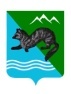 П О С Т А Н О В Л Е Н И ЕАДМИНИСТРАЦИИ СОБОЛЕВСКОГО МУНИЦИПАЛЬНОГО РАЙОНА КАМЧАТСКОГО КРАЯ                29 марта 2022        с. Соболево                                    №152 Об утверждении Перечня должностей муниципальной службы в администрации Соболевского муниципального района и ее структурных подразделениях и должностей руководителей муниципальных учреждений Соболевского муниципального района, при назначении на которые граждане и  при замещении которых муниципальные служащие и руководители муниципальных учреждений обязаны представлять  сведения о своих доходах, расходах, об имуществе и обязательствах имущественного характера, а также сведения о доходах, расходах, об имуществе и обязательствах имущественного характера своих супруги (супруга) и несовершеннолетних детейВ соответствии    со статьей 8 Федерального закона от 25.12.2008 № 273-ФЗ «О противодействии коррупции» (с изменениями и дополнениями), в целях обеспечения реализации Федерального закона от 03.12.2012 №230-ФЗ «О контроле за соответствием расходов лиц, замещающих государственные должности, и иных лиц их доходам», Решения Соболевского муниципального района от 04.05.2016 №437 АДМИНИСТРАЦИЯ ПОСТАНОВЛЯЕТ:     1.Утвердить Перечень должностей муниципальной службы в администрации Соболевского муниципального района и ее органах, при назначении на которые граждане и при замещении которых муниципальные служащие обязаны представлять сведения о своих доходах, расходах, об имуществе и обязательствах имущественного характера, а также сведения о доходах, расходах, об имуществе и обязательствах имущественного характера, а также сведения о доходах, расходах, об имуществе и обязательствах имущественного характера своих супруги (супруга) и несовершеннолетних детей, согласно приложению 1.       2.Утвердить Перечень должностей руководителей муниципальных учреждений  Соболевского муниципального района, при назначении на которые граждане и при замещении которых руководители муниципальных учреждений обязаны представлять сведения о своих доходах, расходах, об имуществе и обязательствах имущественного характера, а также сведения о доходах, расходах, об имуществе и обязательствах имущественного характера, а также сведения о доходах, расходах, об имуществе и обязательствах имущественного характера своих супруги (супруга) и несовершеннолетних детей, согласно приложению 2.           3.Считать утратившими силу: - постановление администрации Соболевского муниципального района от 19.02.2013 № 44 «Об утверждении Перечня должностей муниципальной службы в администрации Соболевского муниципального района и ее структурных подразделениях и должностей руководителей муниципальных учреждений Соболевского муниципального района, при назначении на которые граждане и  при замещении которых муниципальные служащие и руководители муниципальных учреждений обязаны представлять  сведения о своих доходах, об имуществе и обязательствах имущественного характера своих супруги (супруга) и несовершеннолетних детей»;     - постановление администрации Соболевского муниципального района от 18.06.2013 № 183  « О внесении изменений в постановление администрации Соболевского муниципального района от 19.02.2013 № 44 «Об утверждении Перечня должностей муниципальной службы в администрации Соболевского муниципального района и ее структурных подразделениях и должностей руководителей муниципальных учреждений Соболевского муниципального района, при назначении на которые граждане и  при замещении которых муниципальные служащие и руководители муниципальных учреждений обязаны представлять  сведения о своих доходах, об имуществе и обязательствах имущественного характера своих супруги (супруга) и несовершеннолетних детей»4. Управлению делами администрации Соболевского муниципального района опубликовать настоящее постановление в районной газете "Соболевский вестник" и на официальном сайте Соболевского муниципального района в сети Интернет.5. Настоящее постановление вступает в силу после  его официального опубликования(обнародования) и распространяется на правоотношения, возникшее с  01 января 2022 года. 6. Контроль за исполнением настоящего постановления возложить на руководителя управления делами  администрации Соболевского муниципального района и  руководителей структурных подразделений администрации Соболевского муниципального района.Заместитель главы администрацииСоболевского муниципального района                         А.В. КолмаковПриложение 1к постановлению администрацииСоболевского муниципального районаот  29.03.2022  №152  Перечень
должностей муниципальной службы в администрации Соболевского муниципального района и ее структурных подразделениях, при назначении на которые граждане и  при замещении которых муниципальные служащие обязаны представлять  сведения о своих доходах, расходах, об имуществе и обязательствах имущественного характера, а также сведения о доходах, расходах, об имуществе и обязательствах имущественного характера своих супруги (супруга) и несовершеннолетних детей1. Общие положения            К должностям муниципальной службы в администрации Соболевского муниципального района и ее структурных подразделениях, при назначении на которые граждане и при замещении которых муниципальные служащие обязаны представлять в кадровую службу администрации Соболевского муниципального района сведения о своих доходах, расходах, об имуществе и обязательствах имущественного характера, а также сведения о доходах, расходах, об имуществе и обязательствах имущественного характера своих супруги (супруга) и несовершеннолетних детей, относятся:- должности муниципальной службы в администрации Соболевского муниципального района, отнесенные в Реестре должностей муниципальной службы в администрации Соболевского муниципального района,  к высшей, главной, ведущей, старшей и младшей группе должностей муниципальной службы;- должности муниципальной службы, исполнение должностных обязанностей по которым предусматривает:осуществление постоянно, временно или в соответствии со специальными полномочиями функций представителя администрации Соболевского муниципального района либо организационно-распорядительных или административно-хозяйственных функций;предоставление муниципальных услуг гражданам и организациям;осуществление контрольных и надзорных мероприятий;подготовку и принятие решений о распределении бюджетных ассигнований, субсидий, межбюджетных трансфертов, а также распределение ограниченного ресурса (квоты, частоты, участки недр и другое);управление муниципальным имуществом администрации Соболевского муниципального района;осуществление муниципальных закупок либо выдачу документов разрешительного характера;хранение и распределение материально-технических ресурсов.           2. Должности муниципальной службы в администрации Соболевского муниципального района и её структурных подразделениях          2.1. В администрации  Соболевского муниципального района:2.1.1 заместитель главы администрации Соболевского муниципального района;2.1.2 советник Главы Соболевского муниципального района.2.1.3 консультант отделения по делам ГО и ЧС и мобилизационной подготовке.2.1.4.консультант, ответственный секретарь комиссии по делам несовершеннолетних и защите их прав.          2.1.5 специалист – эксперт отделения по делам ГО и ЧС и мобилизационной подготовке.          2.2. В  управлении  делами администрации Соболевского муниципального района:2.2.1 руководитель  Управления;2.2.2  консультант правового отделения;2.2.3  главный специалист - эксперт правового отделения;2.2.4  советник  отделения по информационной политике, защите информации и связям с  общественностью;2.2.4 главный специалист-эксперт отдела ЗАГС Управления;2.2.5 ведущий специалист-эксперт по архивному делу Управления;2.2.6 начальник отдела по социальным вопросам, труду и культуре;2.2.7 главные специалисты отдела по социальным вопросам, труду и    культуре.            2.3. В Управлении образования администрации  Соболевского муниципального района:2.3.1  руководитель Управления;2.3.2 начальник отдела по  образовательным вопросам, молодежной политике, физической культуре и спорту;2.3.3  консультант Управления;           2.3.4 главный специалист-эксперт по вопросам опеки и попечительства   Управления.           2.3.5 ведущий  специалист-эксперт           2.4. В комитете по бюджету и финансам администрации Соболевского муниципального района:2.4.1 руководитель комитета;2.4.2 заместитель руководителя комитета;2.4.3 начальник отдела;2.4.4 советники комитета;2.4.5  главный специалист-эксперт комитета.2.5. В  комитете по экономике, ТЭК, ЖКХ и управлению муниципальным имуществом администрации Соболевского муниципального района:2.5.1 заместитель главы администрации Соболевского муниципального района, руководитель комитета по  экономике, ТЭК,ЖКХ и управлению муниципальным имуществом;2.5.2 заместитель руководителя комитета-начальник отдела;2.5.3  начальник отдела ЖКХ, ТЭК, транспорта и благоустройства;2.5.4 консультант отдела ЖКХ, ТЭК, транспорта и благоустройства;2.5.5 главные специалисты отдела ЖКХ, ТЭК, транспорта и благоустройства2.5.6 начальник отдела по  имущественным и земельным отношениям, градостроительству2.5.7 консультант отдела по  имущественным и земельным отношениям, градостроительству2.5.8.ведущий специалист-эксперт отдела по  имущественным и земельным отношениям, градостроительствуПриложение 2к постановлению администрацииСоболевского муниципального районаот  29.03.2022  N152 Перечень
должностей руководителей муниципальных учреждений Соболевского муниципального района, при назначении на которые граждане и при замещении которых руководители муниципальных учреждений обязаны представлять    сведения о своих доходах, расходах, об имуществе и обязательствах имущественного характера, а также сведения о доходах, расходах, об имуществе и обязательствах имущественного характера своих супруги (супруга) и несовершеннолетних детей1. Общие положенияК должностям руководителей муниципальных учреждений Соболевского муниципального района, при назначении на которые граждане и при замещении которых руководители муниципальных учреждений обязаны представлять работодателям сведения о своих доходах, расходах, об имуществе и обязательствах имущественного характера, а также сведения о доходах, расходах, об имуществе и обязательствах имущественного характера своих супруги (супруга) и несовершеннолетних детей, относятся:В администрации  Соболевского муниципального района:директор муниципального казенного   учреждения «Центр обеспечения деятельности органов местного самоуправления и муниципальных учреждений» Соболевского муниципального района Камчатского края.директор муниципального казенного учреждения культуры «Соболевский районный историко-краеведческий музей».директор муниципального казенного   учреждения культуры «Культурно досуговый центр «Родник» Соболевского муниципального района Камчатского края.директор муниципального казенного   учреждения культуры «Соболевская библиотека» Соболевского муниципального района Камчатского края.2. В управлении образования администрации Соболевского муниципального района: 2.1 директор муниципального общеобразовательного казенного учреждения «Соболевская средняя школа» Соболевского муниципального района Камчатского края;2.2 директор муниципального общеобразовательного казенного учреждения «Устьевая школа основного общего образования» Соболевского муниципального района Камчатского края;2.3 директор муниципального  общеобразовательного казенного учреждения «Крутогоровская средняя школа» Соболевского муниципального района Камчатского края;2.4 заведующая муниципальным  дошкольным образовательным казенным учреждением детский сад «Солнышко» Соболевского муниципального района Камчатского края;2.5 заведующая муниципальным  дошкольным образовательным казенным учреждением  детский сад «Чайка» Соболевского муниципального района Камчатского края2.6 директор муниципального образовательного казенного учреждения дополнительного образования детей «Детская музыкальная школа» Соболевского муниципального района Камчатского края2.7 директор муниципального образовательного казенного учреждения дополнительного образования детей «Центр внешкольной работы «Ровесник» Соболевского муниципального района Камчатского края